I Congresso Internacional em Planeamento Sustentável e Ordenamento TerritorialFunchal - Madeira (Portugal), 4-5-6 junho 20181ª Chamada O “I Congresso Internacional em Planeamento Sustentável e Ordenamento Territorial”, organizado em cooperação entre a Universidade da Madeira (UMa), a Universidade da Extremadura (UEx), o Instituto Politécnico de Portalegre (IPP), e a Escola de Ciências e Tecnologias da Universidade de Évora (UE), será realizado no Funchal – Região Autónoma da Madeira (RAM) - Portugal, a decorrer entre os dias 4 e 6 de junho de 2018, na Universidade da Madeira (UMa), visando explorar e discutir desenvolvimentos recentes, problemáticas emergentes assim como desafios futuros inerentes ao Planeamento Sustentável e Ordenamento Territorial. Atualmente, abordagens e políticas de Sustentabilidade não são apenas um desejo, mas sim uma necessidade – a fim de garantir a liberdade de decisão em processos de planeamento territorial às gerações vindouras. De facto, as referidas questões de Sustentabilidade, apresentam maior pertinência em regiões periféricas; sendo os territórios insulares um desses exemplos.  Neste sentido, serão abordadas diversas temáticas, tais como:Cidades Inteligentes (“Smart Cities”); Estratégias de Ordenamento Territorial; Políticas e Estratégias de Biodiversidade; Planeamento Hidráulico; Infraestruturas Marítimas; Acessibilidade, Conetividade e Sistemas de Transportes; Planeamento Turístico; Regiões de Baixa Densidade, Periféricas, e Territórios Insulares; Cooperação Transfronteiriça; Energias Renováveis; Economia Verde Circular;Direito e Legislação Ambiental.Aceitam-se propostas de trabalhos dos temas relativos às temáticas de Planeamento Sustentável e Ordenamento Territorial previamente mencionadas. O evento terá lugar na Sala do Senado e Anfiteatros n.º 1 a 4, no piso – 2 do Campus da Penteada, e tem como destinatários todos os alunos, docentes, investigadores e todos os profissionais inerentes às temáticas anteriormente descritas.Os idiomas oficiais do evento serão Inglês, Português e Espanhol (o mesmo se aplica à submissão de resumos/abstracts e posters).Os resumos submetidos serão avaliados pelo Comité Científico do evento, promovendo a adequação dos conteúdos às temáticas do Congresso. Os resumos, devem conter não mais de 250 palavras. Os posters também poderão ser submetidos. O processo de submissão decorrerá entre 18 de dezembro de 2017 e 16 de fevereiro de 2018, em modelo específico. A análise e posterior informação aos autores decorrerá até 28 de fevereiro de 2018.  A data limite para submissão de trabalhos integrais (artigos/papers) será 20 de abril de 2018.Através do evento, prevê-se a publicação dos trabalhos num livro de Resumos do Evento (com ISBN). Os melhores trabalhos, serão selecionados e posteriormente convidados à sua publicação, sob a forma de capítulo de livro, editado pela prestigiada editora “Thomson Reuters” (7ª posição mundial em publicações científicas), mediante pagamento adicional de 300,00 € à editora.  Outros trabalhos serão encaminhados para revisão e possível publicação nas Revistas Científicas associadas ao evento – Revista Monfragüe Desarrollo Resiliente e Revista Brasileira de Planejamento e Desenvolvimento (RBPD), sem qualquer tipo de encargo.O registo prévio deverá ser realizado até 15 março de 2018, no entanto continuam a ser aceites inscrições como registo posterior.Os valores de inscrição são: Registo prévio – 180,00 €; Registo Posterior – 220,00 €; Estudante (sujeito a confirmação) – 100,00 €.A inscrição poderá ser efetivada até dia 01 de junho de 2018, através do endereço https://goo.gl/giaZy3. Teríamos muito gosto em poder contar com a Vossa presença no respetivo evento.Comissão de HonraComissão OrganizativaCabezas, José (Universidade de Extremadura - UEx, Espanha)Camacho, Rafael (Universidade da Madeira - UMa, Portugal)Castanho, Rui Alexandre (Escola de Ciência e Tecnologias - UÉvora; e Universidade de Extremadura - UEx, Espanha)Fernández-Pozo (Universidade de Extremadura - UEx, Espanha)Freitas, Énio (Universidade da Madeira - UMa, Portugal)Freitas, Jorge (Universidade da Madeira - UMa, Portugal)Escórcio, Patrícia (Universidade da Madeira - UMa, Portugal)Lobo, Paulo (Universidade da Madeira - UMa, Portugal)Loures, Luís (Instituto Politécnico de Portalegre - IPP, Portugal)Lousada, Sérgio (Universidade da Madeira - UMa, Portugal)Martín Gallardo, José (Universidade de Extremadura - UEx, Espanha)Mora Aliseda, Julián (Universidade de Extremadura - UEx, Espanha)Naranjo Gómez, José (Universidade de Extremadura - UEx, Espanha)Pinheiro, Joaquim (Universidade da Madeira - UMa, Portugal)Pinto-Gomes, Carlos (Universidade de Évora - UÉvora, Portugal)Santos, António (Universidade da Madeira - UMa, Portugal)Comissão CientíficaAliseda, Ernest (Universidade do Texas)Batista, Teresa (Universidade de Évora - UÉvora, Portugal)Bedón Garzón, René (Universidade dos Hemisférios, Equador)Cabezas, José (Universidade de Extremadura - UEx, Espanha)Castanho, Rui Alexandre (Escola de Ciência e Tecnologias - UÉvora, Portugal; e Universidade de Extremadura - UEx, Espanha)Catapan, Anderson (Universidade Tecnológica e Federal do Paraná, Brasil)Cotella, Giancarlo (DIST - Politécnico de Turim, Itália)Cury, Mauro (UNIOESTE - Foz do Iguaçu, Brasil)Escórcio, Patrícia (Universidade da Madeira - UMa, Portugal)Fernández-Jeri, Antonio (Diretor Executivo da FISAT, Perú)Fernández-Pozo, Luis (Universidade de Extremadura - UEx, Espanha)Fernández-Rodríguez, Santiago (Universidade de Extremadura - UEx, Espanha)Freitas, Jorge (Universidade da Madeira - UMa, Portugal)Gonçalves de Oliveira, António (Universidade Tecnológica e Federal do Paraná, Brasil)Jucovsky, Vera (Universidade de São Paulo, Brasil)Jurado Almonte, José M. (Universidade de Huelva, Espanha)Kurowska-Pysz, Joanna (Universidade de Dabrowa Gornicza, Polónia)Lobato Torres, Ricardo (Universidade Tecnológica e Federal do Paraná, Brasil)Loures, Luís (Instituto Politécnico de Portalegre - IPP, Portugal)Lousada, Sérgio (Universidade da Madeira - UMa, Portugal)Luiz da Silva, Christian (Universidade Tecnológica e Federal do Paraná, Brasil)Macorra, Luis (Universidade de Extremadura - UEx, Espanha)Machín, Jorge A. Luís (Instituto de Geografia Tropical, Cuba)Martín Gallardo, José (Universidade de Extremadura - UEx, Espanha)Meza, Adrián (Universidade Paulo Freire, Nicarágua)Mora Aliseda, Julián (Universidade de Extremadura - UEx, Espanha)Naranjo Gómez, José Manuel (Universidade de Extremadura - UEx, Espanha)Onofa, Angel (Universidade Tecnológica Equinoccial, Equador)Pinto-Gomes, Carlos (Escola de Ciência e Tecnologias - UÉvora (UE), Portugal)Pozo Cabrera, Enrique (Universidade Católica de Cuenca, Equador)Rato Nunes, José (Instituto Politécnico de Portalegre - IPP, Portugal)Rodríguez Otero, Carlos (Instituto Planeamento Físico, Cuba)Santos, Pedro (Escola de Ciência e Tecnologias - UÉvora (UE), Portugal)Simões, José Manuel (Universidade de Lisboa)Vasconcelos Vasquez, Kattia (Universidade Nacional da Costa Rica)Yábar Sterling, Ana (Universidade Complutense - UCM, Espanha)Local da ConferênciaUniversidade da Madeira (UMa) Caminho da Penteada 9020-105 FunchalFunchal-Madeira, PortugalInstituições colaboradoras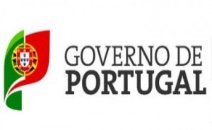 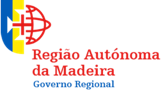 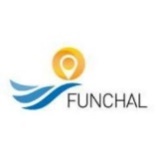 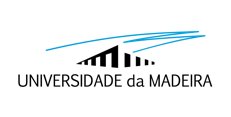 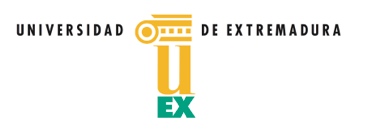 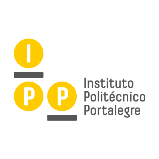 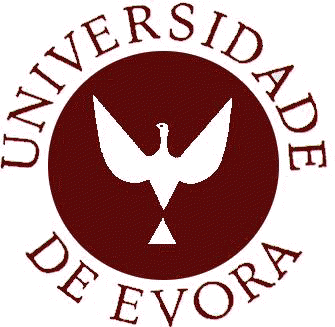 EntidadeNome da PersonalidadeMoradaTelefone/TelemóvelEmail(Presidente da República de Portugal)Marcelo Nuno Duarte Rebelo de SousaPalácio de Belém, Calçada da Ajuda, 1349-022 Lisboa, Portugal(+351) 213 614 600belem@presidencia.pt(Ministro do Planeamento e Infraestruturas)Pedro Manuel Dias de Jesus MarquesAv. Barbosa du Bocage, nº 5 1049-039 Lisboa, Portugal(+351) 210 426 200gab.infraestruturas@mpi.gov.pt (Presidente do Governo Regional)Miguel Filipe Machado de AlbuquerqueQuinta Vigia, Avenida do Infante, N.º 1 9004-547 Funchal, Portugal(+351) 291 214 660gabinete.presidencia@madeira.gov.pt (Presidente do Município do Funchal)Paulo Alexandre Nascimento CafôfoPraça do Município, 9004-512 Funchal, Portugal(+351) 291 211 000cmf@cm-funchal.pt (Presidente da OET)José Francisco da Costa GilRua da Carreira, nº 99, 9000-042 Funchal, Portugal(+351) 291 238 596srmadeira@oet.pt (Presidente da OE)Pedro Brito Amaro Jardim FernandesRua Conde Carvalhal, nº 23, 9060-011 Funchal, Portugal(+351) 291 742 502madeira@madeira.oep.pt (Presidente da Delegação da Madeira da OASRS)Rui Campos MatosRua dos Netos, n.º 24, 9000-084 Funchal, Portugal
(+351) 291 242 050d.madeira@oasrs.org (Reitor da UMa)José Manuel Cunha Leal Molarinho Carmo Colégio dos Jesuítas, Rua dos Ferreiros
9000-082 Funchal, Portugal(+351) 291 209 401/2/3gabinetedareitoria@uma.pt (Reitor da UEx)Segundo Píriz DuránEdificio Rectorado, Avda. de Elvas s/n, 06006 Badajoz, Espana(+34) 924-289302uexba@unex.es (Presidente do IPP)Albano António de Sousa Varela e SilvaPraça do Município, 7300-110, Portalegre(+351) 245 301 500geral@ipportalegre.pt(Diretor da Escola de Ciência e Tecnologias – UÉvora)Mourad Bezzeghoud Rua Romão Ramalho, nº59, 7000-671 Évora, Portugal(+351) 266 745 371geral@ect.uevora.pt (Reitor da UÉvora)Ana Maria Costa FreitasLargo dos Colegiais 2, 7004-516 Évora, Portugal(+351) 266 740 800gabreit@uevora.pt 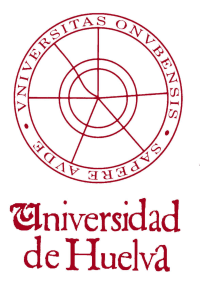 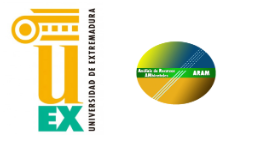 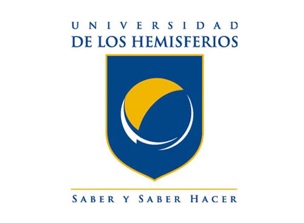 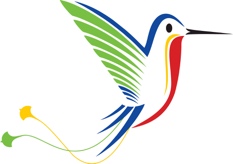 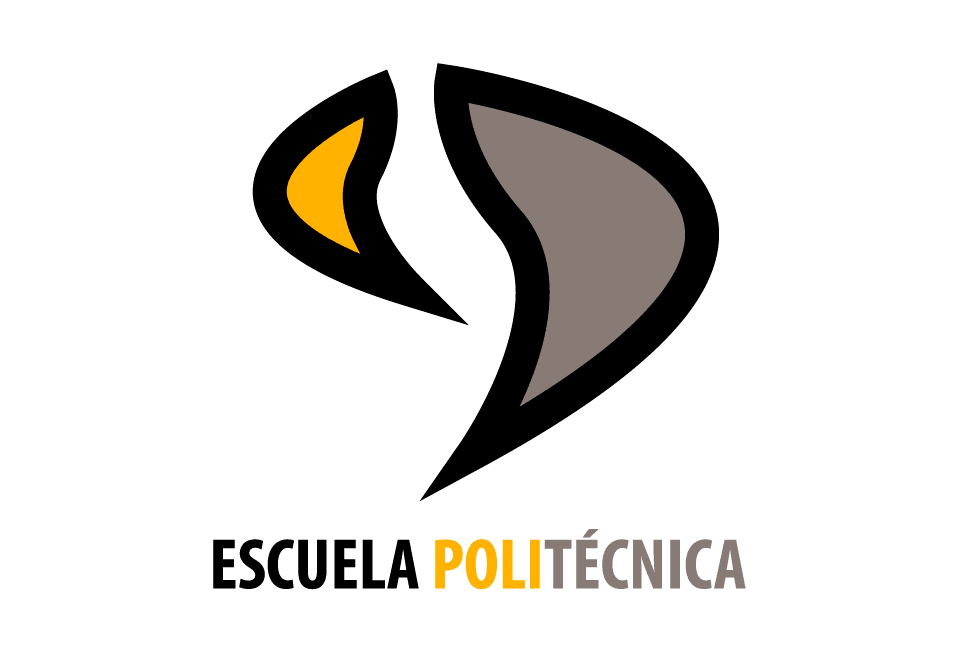 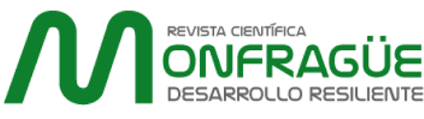 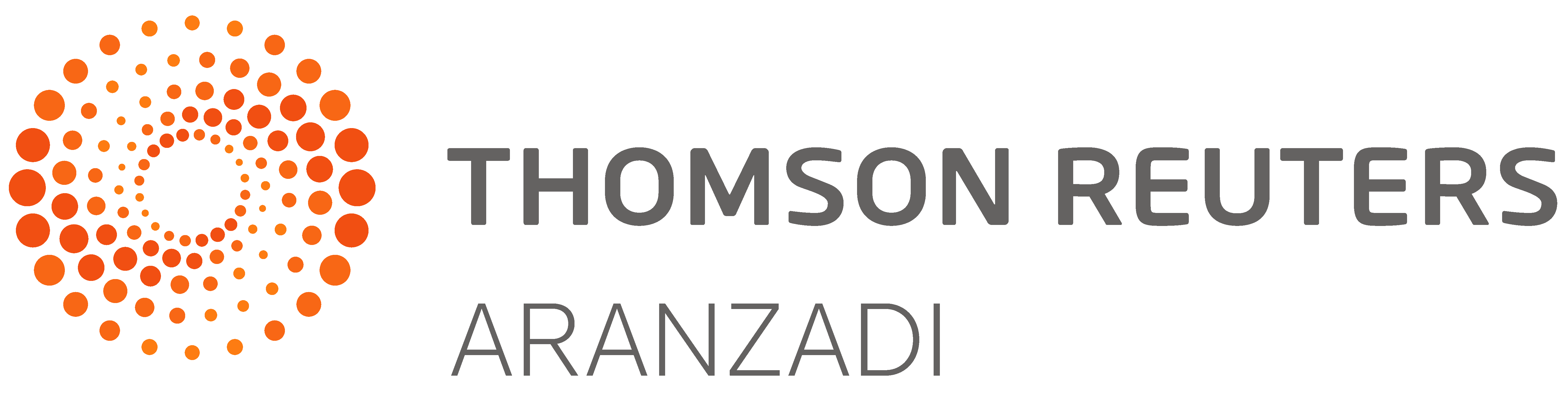 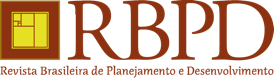 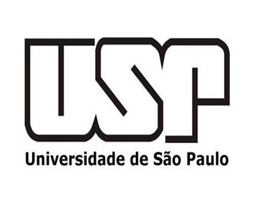 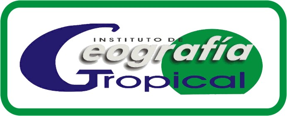 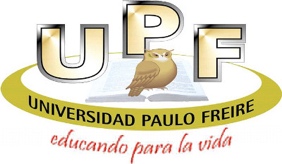 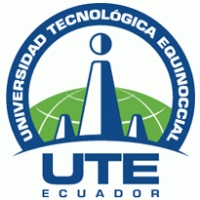 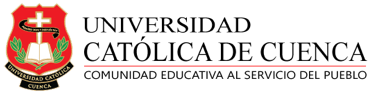 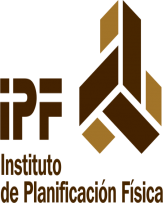 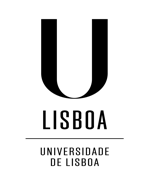 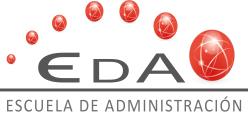 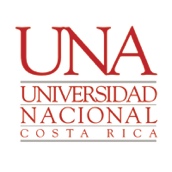 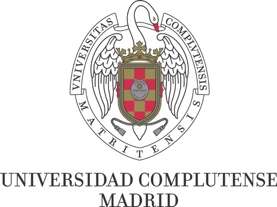 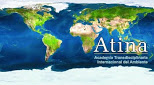 